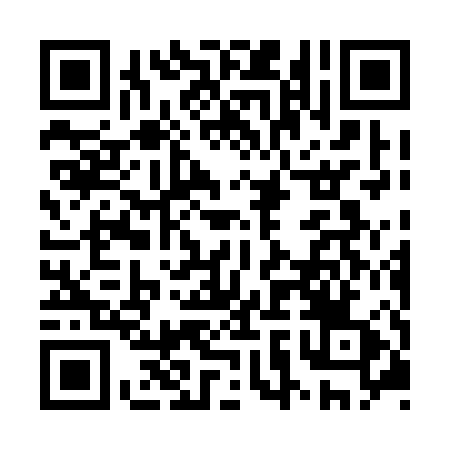 Prayer times for Dolbeau-Mistassini, Quebec, CanadaMon 1 Jul 2024 - Wed 31 Jul 2024High Latitude Method: Angle Based RulePrayer Calculation Method: Islamic Society of North AmericaAsar Calculation Method: HanafiPrayer times provided by https://www.salahtimes.comDateDayFajrSunriseDhuhrAsrMaghribIsha1Mon2:514:5012:536:238:5610:542Tue2:524:5112:536:238:5610:543Wed2:524:5112:536:238:5510:544Thu2:534:5212:546:238:5510:545Fri2:534:5312:546:238:5410:546Sat2:544:5412:546:228:5410:547Sun2:544:5412:546:228:5310:548Mon2:554:5512:546:228:5310:539Tue2:554:5612:546:228:5210:5310Wed2:564:5712:546:218:5110:5311Thu2:564:5812:556:218:5110:5312Fri2:574:5912:556:218:5010:5213Sat2:575:0012:556:208:4910:5214Sun2:585:0112:556:208:4810:5115Mon2:585:0212:556:208:4710:5116Tue2:595:0312:556:198:4610:5117Wed3:005:0412:556:198:4610:5018Thu3:005:0512:556:188:4510:5019Fri3:015:0712:556:188:4310:4920Sat3:035:0812:556:178:4210:4721Sun3:055:0912:556:168:4110:4522Mon3:075:1012:556:168:4010:4223Tue3:095:1112:556:158:3910:4024Wed3:125:1312:556:148:3810:3825Thu3:145:1412:556:148:3610:3626Fri3:165:1512:556:138:3510:3427Sat3:185:1612:556:128:3410:3128Sun3:215:1812:556:118:3210:2929Mon3:235:1912:556:108:3110:2730Tue3:255:2012:556:108:3010:2431Wed3:275:2212:556:098:2810:22